【申込者】【開催について】【申込・問合せ先】　住所　〒611-0021宇治市宇治琵琶１-３ 宇治市福祉サービス公社中宇治地域包括支援センター内　認知症コーディネーター専用ダイヤル（電話番号　２８－３６８６）代表者氏名住所宇治市連絡先希望日時★講師調整のため、1ヶ月以上先の日程でお願いします。★時間は約1時間半～2時間程度でお願いします。第1希望日令和　　　年　　　月　　　日　（　　　）：　　　　　～　　　　：第1希望日令和　　　年　　　月　　　日　（　　　）：　　　　　～　　　　：希望日時★講師調整のため、1ヶ月以上先の日程でお願いします。★時間は約1時間半～2時間程度でお願いします。第2希望日令和　　　年　　　月　　　日　（　　　）：　　　　　～　　　　：第2希望日令和　　　年　　　月　　　日　（　　　）：　　　　　～　　　　：開催会場参加者人数名名団体・グループ名会場設備など駐車　　　可　・　不可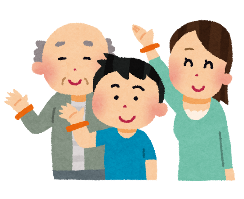 DVD・ビデオ視聴　　可　・　不可マイクの有無　　有　・　無ホワイトボード　　有　・　無駐車　　　可　・　不可DVD・ビデオ視聴　　可　・　不可マイクの有無　　有　・　無ホワイトボード　　有　・　無キャラバン・メイト氏名＊記入不要その他＊記入不要配布資料□　地域包括支援センターチラシ□　サポーター養成講座標準テキストオレンジリングアンケートその他（独自資料、独自媒体など）メイト提出物活動報告書参加者数報告書回収したアンケート